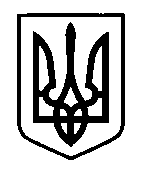 УКРАЇНАПрилуцька міська радаЧернігівська областьУправління освіти Про внесення зміндо  наказу управління освіти від 16.09.2022 № 83У зв’язку із зміною прізвища, підстава: свідоцтво про шлюб  Серія І-ЕЛ      № 171428 від 13 жовтня 2022 року, видане Прилуцьким відділом державної реєстрації актів цивільного стану у Прилуцькому районі Чернігівської області Північно-Східного міжрегіонального управління міністерства юстиції (м. Суми), паспорт  № 008599204,  виданий 7426, 26.12.2022 року, директора дошкільного навчального закладу № 19 Прилуцької міської ради, члена атестаційної комісії НАКАЗУЮ:Внести зміни в склад  атестаційної  комісії ІІ рівня управління освіти Прилуцької міської ради, створеної наказом заступника начальника управління освіти міської ради від 16.09.2022 № 83 «Про проведення атестації керівних кадрів та педагогічних працівників закладів освіти міста у 2022-2023 навчальному році, змінивши прізвище «ПАНІЦА» на «МАРЮХНО».  Секретарю атестаційної комісії (Шамрай Ю.О.) внести відповідні зміни в документи щодо атестації педагогічних працівників.В.о. начальника управління освіти   Прилуцької міської ради                                       		       Тетяна ГУЛЯЄВА30 березня  2023 р.НАКАЗм. Прилуки                  № 35          